JobsRead the example then write sentences about jobs:JobsRead the example then write sentences about jobs: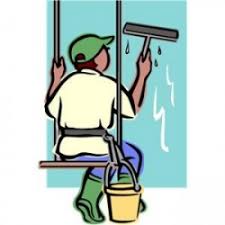 I clean windows.I am a window cleaner.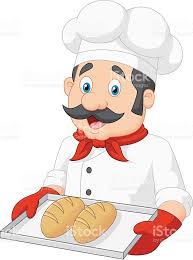 I bake bread.………………………………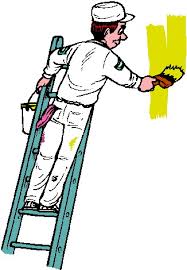 ………………………………………………………………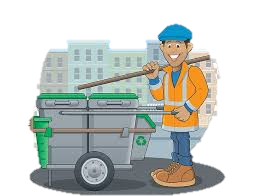 ………………………………………………………………Mastered                       Mastered   with helpNot mastered  Mastered                       Mastered   with helpNot mastered  JobsRead the example then complete  sentences about jobs:JobsRead the example then complete  sentences about jobs:I clean windows.I am a window cleaner.I bake bread.I am a  ………………I paint.I am ………………I clean the street.………………………………Mastered                       Mastered   with helpNot mastered  Mastered                       Mastered   with helpNot mastered  